1.Titel beschrijving.- nummer van het boekverslag: 1- titel: het verrotte leven van Floortje Bloem- auteur: Yvonne Keuls- druk: 24- jaar van uitgave: 25-09-1982- plaats van uitgave: Baarn 2. Story-vertelling .Floortje Bloem is bij haar geboorte afgestaan, omdat haar moeder geen woonruimte voor haar had. Floortje heeft in heel veel verschillende weeshuizen gezeten, maar telkens werd ze weer verplaatst omdat het niet ging. Floortje kwam uiteindelijk terecht in een pleeggezin. In heet eerste pleeggezin voelde Floortje zich helemaal thuis, met nieuwe broertjes en zusjes. Maar toen de vader van dat gezin overleed, moest Floortje weg. In het tweede gezin waar ze kwam moet zo ook heel snel weer weg, omdat ze Floortje niet aankonden. Dankzij haar lieve leidster Annemarie mocht ze af en toe bij de familie Peperzak komen. Ze kwam weer in een nieuw weeshuis terecht. Van een van de begeleiders mocht ze af en toe op bezoek komen bij de familie Peperzak. Maar toen daar een groot feest was voelde Floortje zich buitengesloten, en werd ze misbruikt door Gerard, de zoon van Meneer en Mevrouw Peperzak.
Het enige wat Floortje echt wilde was haar biologische moeder ontmoeten. uiteindelijk mocht ze ieder weekend naar haar moeder, haar zusje Beppie en haar moeders vriend Adri toe. Beppie en haar vriendje Lexie namen haar ieder weekend mee naar een jongeren café. De Keet. Daar kreeg Floortje van allerlei drank, en begon ze met roken. Niet alleen normale sigaretten, maar ook hasj. 
Op een gegeven moment moet Floortje naar de huishoudschool. Ze vond er niks aan, en daarom spijbelde ze veel. Zo ontmoette ze Karin. Karin had een vriend, Gerben. Floortje ging vaak mee met Karin naar Gerben toe. hij knuffelde hen altijd. Maar Karins moeder kwam erachter en zo kwam Gerben in de gevangenis terecht wegens pedofilie. Omdat Floortje enorm verlangde naar de liefde die ze van Gerben kreeg, begon zie die aandacht te zoeken bij Adri.  Toen Floortjes moeder daarachter kwam, moest Floortje direct vertrekken naar een observatiehuis.
De volgende dag was Floortje jarig en toen kreeg ze van Gerben een konijnen knuffel over de post. Floortje werd weer overgeplaatst naar een ander observatie huis. Tijdens de reis kon ze ontsnappen. Ze sliep die nacht op een auto kerkhof, samen met haar konijn in een busje. Ze belde een vriend op, Sjon. Die bracht haar naar de flat van Lexie, omdat Beppie daar ook zat. Lexie woonde samen met Patriek. Lexie zat in de gevangenis, dus konden Beppie en Floortje zijn kamer gebruiken. Patriek zorgde heel goed voor Floortje en Beppie. Ze kregen van alles, van een gevulde koelkast tot aan drugs, waarvan ze zoveel mochten gebruiken als ze wilden. Patriek deed dat allemaal om ze zo de prostituee in te krijgen. Gelukkig voor Floortje kwamen Sjon en Pieter haar halen om haar naar een tehuis te brengen. Weer naar een observatietehuis. Hier liep Floortje weg samen met Mirjam. Ze werden naar Gelders-end gebracht toen ze betrapt werden op het stelen van kleren.. ook hier ontsnapte Floortje, en ze ging naar Sjon. Daar hoorde ze dat Beppie in de prostitutie was gekomen en dat ze heel erg verslaafd was aan de drugs. Samen met Sjon bedacht ze een plan om Beppie te ontvoeren. Dat lukte en ze brachten haar naar tante Gerda om af te kicken. Ook Floortje ging bij tante Gerda wonen. Beppie ging uiteindelijk toch maar naar een afkickcentrum om geholpen te kunnen worden. Ondertussen was Sjon lid geworden van een  rare sekte, de 'Sanjassin'. Hij wilde dat Floortje en Beppie ook lid zouden worden. Beppie wilde dat wel doen, want ze zou er drugs voor krijgen, maar Floortje wist het niet of ze het wilde. Onderweg daarheen wist Floortje het zeker, ze wilde. Dus ze stapte uit en ze ging liften. Toen ontmoette ze een man die haar graag wilde helpen. Hij bracht haar naar de politie.  Zij vonden dat ze het beste bij een bekende af kon kicken. Dus ze ging naar tante Gerda. Op een gegeven moment wilde Floortje niet meer en liep weg. Eerst stal ze nog wat geld van tante Gerda. Toen ging ze terug naar het pand waar zij en Beppie hadden gewoond. Daar woonde Martien ook. Toen het geld op was wilde Martien dat ze de man van wie ze een lift had gekregen opbelde. Hij moest naar Floortje toekomen omdat Floortje zogenaamd zelfmoord wilde plegen. Zo kon Martien inbreken bij hem, omdat zijn vrouw in het ziekenhuis lag. Floortje gaf natuurlijk een valse plek op. Martien heeft ze niet meergezien, die ging er met de gejatte spullen vandoor. Floortje zat er helemaal doorheen, en ze had honger. In de snackbar wilde ze de krant lezen. In die krant zag ze een overlijdensadvertentie van een kindje dat maar een paar uur geleefd had. Het kindje was van de man waar Martien had ingebroken. Ze voelde zich zo ontzettend schuldig. Toen ze terugkwam in het kraakpand was Beppie daar ook. Beppie beval Floortje om haar geld te geven. Floortje had niet zoveel meer, dus die wilde het niet geven. Beppie begon te vechten en pakte het geld van Floortje af, maar Floortje ging voor de deur liggen zodat Beppie niet weg kon. Toen pakte Beppie het konijn dat Floortje van Gerben had gekregen en gooide dat uit het raam. Beppie ging er snel vandoor met het geld. het konijn was Floortjes laatste en enige bezit waar ze nog om gaf en nu was dat ook weg. Nu had ze dus helemaal niks meer… 3. Thematiek.Wat is het thema/de thematiek van het verhaal?Floortje heeft in haar leven veel verrotte dingen meegemaakt: opgroeien zonder ouders, opgroeien in verschillende pleeggezinnen en tehuizen waar ze haar draai niet kan vinden, drugs en prostitutie.
kortom: drugsverslaving en prostitutie en de problemen daarbij door slechte opvoeding.Wat zijn belangrijke verhaalmotieven?Liefde vinden, meelopen, drugsgebruik, prostitutieZijn er literaire motieven?In het verhaal zijn er voornamelijk abstracte motieven. Het gaat dan vooral over Floortje’s onmacht. Dat ze niet haar leven in de hand kan krijgen en daarom meeloopt met haar zus. Ook liefde kan ze niet vinden, ze heeft het idee dat niemand van haar houdt, daardoor voelt ze zich vaan eenzaam en depressief.Is er bij jou sprake van herkenning of is het thema nieuw voor jou?Ik ben het thema drugs wel eens eerder tegen gekomen in een boek, maar zo’n heftig verhaal als dit over drugs heb ik nog nooit gelezen. En dan gaat het verhaal over een 14 jarig meisje dat aan de drugs zit en in de prostituee werkt. Persoonlijk heb ik nog nooit iets meegemaakt in mijn omgeving/ familie, kennissen kring over drugs en prostitueeWat wil de schrijver volgens jou bij dit thema laten zien aan de lezer?Dat er nog steeds veel problemen zijn met jonge meiden in de prostitutie. De schrijver wil ook duidelijk laten merken dat het leven van zo’n jong meisje verpest kan worden omdat ze niet bij haar eigen ouders kan wonen. Is het thema voor jou geloofwaardig uitgewerkt?Ik vind dat het thema wel geloofwaardig is uitgewerkt. Ik weet natuurlijk niet precies hoe het er in die wereld aan toe gaat, maar wel dat er veel gebeurt in een leven van zo’n meisje dat aan de drugs zit en in de prostituee werkt. Maar aan de andere kant vind ik het ook ongeloofwaardig omdat Floortje met 14 jaar al in elk mogelijke internaat en opvangtehuis is geweest. Misschien vind ik het ook ongeloofwaardig omdat ik dat zelf nooit heb meegemaakt,of er iets mee te maken heb gehad.Heb jij al eens eerder boeken over dit thema gelezen? Wat vind je dan het beste boek? ik heb wel eens een boek gelezen met mensen die drugs gebruikte, maar niet die ook nog in de prostituee werkte. (Afblijven van Carry slee)Heb je iets geleerd?Ik heb zeker weten iets geleerd. Nooit aan de drugs gaan, en al helemaal zorgen dat je niet in de prostituee komt. Je zal dan geen leuk leven leiden net zoals Floortje en Beppie. 4. Verhaalfiguren.Floortje: Floortje is een meisje dat bij haar geboorte niet bij haar echte moeder kon blijven, omdat zij geen ruimte voor Floortje had. mager..Hierdoor was Floortje in verschillende pleeggezinnen geplaatst. Uiteindelijk kwam ze in allerlei internaten waar ze als ‘onhandelbaar’ werd gezien. Als ze wat ouder wordt wil ze steeds liever haar echte moeder ontmoeten. Floortje heeft blond haar, blauwe ogen en is ze is erg Als ze haar echte moeder heeft leren kennen valt het haar erg tegen, maar met haar zus Beppie kan ze heel goed opschieten.  

Floortje is erg brutaal tegen de leiders van haar internaat. Als ze elk mogelijke internaat/opvangtehuis heeft gehad loopt ze weg. Door andere personen begint ze met slechte dingen zoals: drugs, stelen en tippelen. Als ze dat niet zou doen was ze bang om alleen achter te blijven, dus loopt ze mee. Later wordt ze banger en heeft ze een leven vol problemen. Steeds wordt Floortje meer depressief omdat ze nergens écht bij hoort. Door haar depressiviteit valt ze erg af en is ze dus heel erg mager. Ze heeft blauwe ogen en blond haar. Maar als ze een prostituee is, laat ze haar haren knal oranje verven zodat ze niet herkend zal worden.
Persoonlijk vindt ik dat Floortje haar karakter best negatief is. In de internaten heeft ze het aldoor verpest, daarom werd ze steeds verplaatst.  Ook haar verlangens vind ik een beetje apart. In het boek zegt ze vaak dat ze ernaar verlangt om geaaid te worden door Gerben ( een man die al eens opgepakt was voor pedofilie) : citaat 1 blz. 132: “Na een half uur lopen begon ik toch wel moe te worden. Geld voor de trein had ik niet, dus moest ik maar gaan liften. Ik had reuze mazzel, want de eerste de beste vrachtwagen stopte al voor me. En d’r zat een aardige man in. “waar gaat de reis heen, meisie?”vroeg hij. Ik wou zeggen: naar Rotterdam, naar Sjon, maar ineens bedacht ik dat ik naar Gerben wou, die zou wel weer vrij zijn en ik verlangde ineens ontzettend naar hem.”citaat 2 blz. 250: “ik huilde zachtjes voor me uit, terwijl ik op straat liep en toch niet wist waar of ik liep. Eigenlijk zat ik weer in de kamer bij Gerben. Bij het voetbalspel, de taartjes en de glaasjes limonade. Ik verlangde ernaar dat ik geaaid werd en door mijn haar gekroeld. En ik wou ook aaien, o Jezus wat wou ik dat graag.”Ook haar gedrag vind ik niet heel logisch. Als ik in allerlei internaten en opvang te huizen zou zitten zou ik juist erg mijn best doen. Dan is er misschien toch een kans om in een pleeggezin te kunnen komen. Maar Floortje gaat zich juist heel brutaal gedragen waardoor niemand weet wat ze met haar aan moeten. Floortje haar keuzes kan ik me ook niet in vinden. Ze kiest vaak voor het negatieve. Drugs, prostituee, stelen, liegen, bedriegen en noem maar op. Haar mens- en wereldbeeld vind ik vaak niet heel duidelijk. Want de ene keer vindt ze dat iedereen stom is, en de andere keer verlangt ze naar mensen om haar heen. Dat is nogal tegenstellend van elkaar. Qua keuzes vind ik Floortje helemaal niet slim. Ze kiest naar mijn idee eigenlijk altijd voor het verkeerde. Vooral haar keuze om aan de drugs te gaan, en in de prostitutie te belanden. Als ze de juiste keuzes had gemaakt was ze hoogstwaarschijnlijk niet zover in de problemen geraakt. Met de andere verhaal figuren heeft ze niet echt een band. Alleen met haar zus Beppie kan ze het heel goed vinden. Floortje gaat met Beppie om alsof ze beste vriendinnen zijn. Met Gerben kan ze het heel goed vinden, alleen Gerben komt maar in een heel klein deel van het verhaal voor, omdat hij opgepakt werd voor pedofilie.  En de laatste met wie ze heel goed kan opschieten is haar tante Gerda, die heeft een lange tijd voor haar gezorgd, alleen Floortje stal van haar tante.Ik zou Floortje een antiheld noemen. Floortje is absoluut geen voorbeeld voor mij. En ook geen held, ze heeft veel slechte dingen gedaan en geen goede.Beppie: Beppie is de zus van Floortje. Ze is ongeveer 10 jaar ouder als Floortje, maar ze lijken erg veel op elkaar. Bij haar ouders doet Beppie altijd heel braaf, maar dat is ze eigenlijk helemaal niet. Als ze niet meer bij thuis woont, slaat Beppie helemaal door. Ze weet precies wat ze wil, snel agressief en ze koopt van allerlei vreemde mannen drugs. Ze liegt veel en ze steelt. Ze zorgt ervoor dat Floortje ook aan de drugs begint. Ze groeit net zoals Floortje, een groot gedeelte van haar jeugd op, tussen de pooiers, prostituees en pooiers. Beppie is net zoals Floortje erg mager. Meer over haar uiterlijk wordt er niet beschreven. Ik leef niet met Beppie mee, het zijn haar eigen keuzes geweest om zo’n leven te lijden, en ik vind haar keuzes dom. Ze had een goed leven kunnen hebben, maar de drugs en haar losbandigheid heeft alles verpest.Beppie’s verlangens zijn net als die van Floortje een beetje apart, ze smacht aldoor heel erg naar de drugs, en naar ‘hoer’ zijn. Als Beppie weer ij haar tante Gerda terechtkomt wordt ze gedwongen opgenomen in een afkickkliniek. Zelfs als ze een tijdje clean is wil ze terug naar de drugs en de prostitutie. Haar gedrag heeft met de drugs te maken, ze steelt, liegt, en heeft seks met mannen voor de drugs. Ze doet er alles aan om drugs te kunnen blijven gebruiken. Als Beppie zich gewoon normaal had gedragen was ze nooit zover in de problemen geraakt. Ook haar mens- en wereld beeld is niet heel duidelijk. Zelf vindt ze dat ze niemand nodig heeft maar, als ze dan weer bij haar tante Gerda is wil ze juist wel aandacht. Mij lijkt Beppie absoluut geen aardig persoon, want als ze even haar zin niet krijgt draait ze door en wordt ze heel agressief tegenover iedereen. In het boek wordt Beppie heel agressief als ze van Floortje geen krijgt voor haar drugs. Ze gaat dus niet goed om met de andere verhaal figuren. citaat 1 blz. 255: “ ‘krijg ik dan nou wat van jou?’ voeg Beppie lief. ‘dat heb je toch gezegd zonet?’ ‘we zullen wel zien heb ik gezegd.’ Ineens veranderde Beppie d’r gezicht. De agressie spoot haar ogen uit. Ze schoot overeind en liet zich boven op me vallen. Ik wist niet wat me overkwam. ‘jij rotkreng!’schreeuwde ze. ‘jij zit me expres te jennen! Jij… jij… jij rotkreng dat je bent!’ Ze drukte me achterover en scheurde mijn bloesje kapot. Met één haal had ze mijn geld te pakken. Maar ik kwam weer overeind en ik greep haar bij haar haren. Ze schreeuwde en ik schreeuwde en we vochten als twee wilde katten. Maar Beppie was sterker dan ik. En bovendien trapte ze me zo hard in mijn maag, dat ik van pijn in mekaar kromp.”Beppie’s normen en waarden zijn ronduit schandalig. Ze heeft geen idee hoe slecht ze zich gedraagt. Ze moet nog heel veel leren om een knap leven te lijden.Ook Beppie is voor mij absoluut geen voorbeeld, en ook geen held. Beppie is voor mij ook een antiheld, omdat ze alleen maar slechte dingen doet.5. Verhaalopbouw.Welke verhaallijnen zitten er in het verhaal?Er zijn wel verhaal lijnen in het boek, maar omdat er in het begin zoveel mensen nog aan het woord zijn is er niet een duidelijke verhaallijn. In het tweede deel wordt het al minder, en in het derde deel is er nog maar één verhaallijn.Hoe is de (zichtbare) indeling van de tekst?                                                                    Er zijn 3 verschillende delen van het boek. De eerste is dat heel veel mensen praten over Floortje, en Floortje maar heel weinig zelf. Het tweede deel praat Floortje bijna alleen nog maar zelf en een paar keer komt iemand anders aan het woord. En in het laatste deel praat Floortje alleen nog maar zelf.TijdsopbouwIs het een chronologisch verhaal of niet?Het hele verhaal wordt in chronologische volgorde vertelt. Soms vond ik het wel lastig dat er verschillende vertellers waren, want dan zat je net in het verhaal van het ene persoon, en dan ging het verder met een ander persoon.Wat is de verteltijd?De verteltijd is 256 bladzijden. Wat is de vertelde tijd? 15 jaar, vanaf Floortjes geboorte aan het begin, totdat ze 15 is aan het einde.Staan er flashbacks in het verhaal en welke functie hebben die dan?Er staan flashback is het verhaal. Om aan te geven hoe Floortjes leven vroeger was, en hoe het er op het moment zelf aan toe gaat.Staan er tijdsprongen in? Is er sprake van belangrijke tijdsvertraging en tijdsversnelling?Geen tijdsprongen, tijdsvertragingen of tijdsversnellingen.6. Situaties.- Wat is volgens jou het motorisch moment?Het motorische moment is volgens mij dat ze na het opvangtehuis                 “Gelders-end” wegloopt. Vanaf toen ging het helemaal mis. Ze ging rondzwerven op straat, ze raakte nog erger aan de drugs en vanaf toen raakte ze ook in de prostitutie door Onim. Onim is een en jongen die Floortje eerst heel aardig leek, maar haar daarna naar zijn vader bracht (de baas van een Turks hoerenhuis).- Wat zijn voor jou de belangrijkste gebeurtenissen?De belangrijkste gebeurtenis in het boek is de dood van haar pleegvader. Als hij niet overleden zou zijn dan was zij nog bij dat gezin geweest en was er niks aan de hand. Door zijn dood moest Floortje weg, want haar pleegmoeder kon niet alleen voor haar zorgen. Vanaf dat moment werd ze van tehuis naar tehuis gesleept. Uiteindelijk na een hele lange tijd heeft haar biologische moeder contact gezocht. Daar heeft ze een tijdje gezeten, maar toen ze daar geen zin meer in had is ze weggelopen. Daarna kwam ze aan de drugs en in de prostitutie terecht.. - Wat vond je het mooiste/spannendste moment in het verhaal?Dat ze in contact kwam met haar ouders vond ik een heel mooi moment. Na dat ze jaren in tehuizen had gezeten kwam ze eindelijk aan bij haar echte ouders. Alleen heel jammer vond ik toen dat ze het niet zo goed met haar moeder kon vinden. Ze had zich in die tehuizen er zo op verheugd om haar  echte moeder te ontmoeten. Ze had al helemaal bedacht hoe haar ouders eruit zouden zien. Wel kon ze het heel goed vinden met haar zus Beppie.- Zijn de gebeurtenissen geloofwaardig? Ik vind van wel, het boek is gebaseerd op een echt verhaal, en de gebeurtenissen in het drugs leventje zullen in het echt ook voorkomen.- Gebeurt er voor jou voldoende in het verhaal? (hoe is de verhouding gebeurtenis- beschrijving- dialoog?)Ik vind zeker dat er voldoende in het verhaal gebeurt. In het begin snapte ik het alleen niet helemaal, omdat er niet beschreven wordt vanuit welk persoon het verteld wordt. Maar daar ben ik niet te lang bij stil blijven staan. Ik ben gewoon verder gaan lezen. Maar in elk stukje van het boek gebeurt wel iets waardoor je geboeid blijft lezen. Zo is er in het begin al gelijk dat ze in zo’n tehuis zit en later dat ze op straat rondzwerft en aan de drugs gaat. Er zijn wel te mooie situaties. Bijvoorbeeld dat ze met een jongen uit haar ‘verblijfshuis’ heel veel optrekt. Die jongen koopt vaak eten voor der, en troost haar vaak en knuffelt haar. Maar hij doet geen dingen die zij niet wil. Dat allemaal zo positief. Misschien wel iets té positief. Een paar dagen daarna heeft die jongen (Martien) al haar geld gestolen. Dat is weer heel negatief. In het slot vind ik het alleen jammer dat niet wordt beschreven hoe het met Floortje en Beppie afloopt. Ik zou eigenlijk wel willen weten of ze ooit nog op het goede pad zijn gekomen.7. Secundaire informatie.Elk boek bevat secundaire informatie. Je neemt de secundaire informatie in bewerkte vorm (met bronvermelding en onderstreping) in je verslag op. Wat ben je in deze informatie te weten gekomen over:wat critici van het boek vinden (ben je het daarmee eens?)?‘Ik zat in het internaat met de verwachting dat ieder moment mijn nieuwe pleegouders me zouden komen halen. Mijn koffers met kleren – allemaal nieuw, van het observatiehuis – verdedigde ik met hand en tand. Niemand mocht ze open maken. Want ik ging toch weer weg met m’n nieuwe ouders. Maar ze kwamen niet opdagen. En niemand gaf me rechtstreeks antwoord als ik vroeg: ‘Wanneer komen ze nou?’ Huilen hielp niet, ze hadden het allemaal veel te druk, alleen de werkster – een Surinaams meisje – reageerde uiteindelijk op mijn gesnotter. En waarschijnlijk alleen omdat ze het zat was. ‘Ach kind, schei toch uit,’ zei ze ‘er zijn geen ouders, ik heb ook geen ouders, je moet gewoon groot worden net als ik.’ Ik hield onmiddellijk op met huilen en keek verbijsterd hoe het meisje doorging met vegen en dweilen. Misschien is dat wel de beste manier om iemand iets onherroepelijk te vertellen. Gewoon doorgaan met vegen en dweilen…’Het boek gaat, zoals de titel al zegt, over het leven van Floortje Bloem. In het 256 bladzijden lange boek komen alle emoties aan bod, zo beleven we samen met Floortje haar hoogte- en dieptepunten.
Alle problemen beginnen vanaf het moment dat Floortje door haar moeder wordt afgestaan ter adoptie. Floortje gaat vanaf dat moment van pleeghuis naar pleeghuis en van pleeggezin naar pleeggezin. Al die jaren fantaseerde Floortje over haar moeder, over wat voor geweldige vrouw het zou zijn en hoe zij haar zou komen redden. Maar dat blijkt vies tegen te vallen als haar moeder ineens voor haar neus staat…                                                                                                                                   Yvonne Keuls heeft dit boek erg beeldend geschreven. De gedachten van Floortje staan centraal, zoals te zien bij het citaat. Je voelt je bij elke tegenslag erg betrokken, zo betrokken dat de tranen in je ogen springen en je een brok in de keel krijgt. Als je eenmaal begint met lezen, weet je niet meer van ophouden. Spannend en meeslepend is wat Keuls probeert te bereiken, iets dat zonder meer is gelukt. Het verhaal geeft ook een goed beeld van de jaren ’80: net opgezette hulpontwikkeling, softe vaktaal en christelijke onderdrukking bij opvanghuizen.                         Ik denk dat dit boek voor kinderen vanaf 14 jaar is, hoewel uit de praktijk blijkt dat soms ook leerlingen uit de brugklas dit boek al lezen. De onderwerpen die centraal staan zijn prostitutie, drugs, eenzaamheid en depressie. Veel te zware onderwerpen voor leerlingen in de brugklas, naar mijn mening, want daar weten ze op dat moment nog helemaal niets van.                 Het mooiste aan dit boek is dat je zou verwachten dat Floortje, na al die zware jaren, haar leven vreselijk zou vinden. Verrot, zoals Keuls het noemt. Het tegendeel is waar, de mooiste herinneringen die Floortje koestert zijn de momenten die ze had met een pedofiele man. Momenten die zo puur worden beschreven dat je als lezer boos reageert als deze man wordt opgepakt omdat de maatschappij de relatie niet goedkeurt.Door alle tot in detail uitgeschreven momenten en gedachten van Floortje begrijp je uiteindelijk ook waarom Floortje de emotieloze prostitutie verkiest boven de uitzichtloze hulpverlening. Een keuze waarvan we hopen dat de Floortjes van vandaag deze niet hoeven te maken.Suzan SerraarensIk ben het er wel mee eens, het is een positieve recensie op het boek.het leven van de schrijver, voor zover dat terugkomt in het boek?Het leven van de schrijfster komt niet voor in het boek.8. Persoonlijk oordeelPer soort betrokkenheid (rationeel, emotioneel, moreel, esthetisch) leg je uit welke rol de literaire aspecten daarbij spelen en je komt tot een slotoordeel over het boek.  Rationele betrokkenheid: roept het vragen op? Wil je weten hoe het afloopt?Ik heb zeker nog een vraag over het boek. Hoe loopt het af?Het boek stopt bij Floortje die in de tuin overstuur naar haar konijnenknuffel zoekt. Maar er wordt niet beschreven of ze ooit nog op het goede pad komt. En ook of Beppie nog op het goede pas komt.Ik heb ook nog een andere vraag waar ik benieuwd naar ben: of de tehuizen nog naar Floortje gezocht hadden, toen ze was weggelopen.Emotionele betrokkenheid: maakt het gevoelens los? Kun je je identificeren?Door de vele stukken in het boek dat er gevoelens worden besproken krijg je het idee dat je heel diep erin zit, dat vind ik zelf altijd heel mooi van een boek. Dat als het zo goed geschreven is dat je er helemaal in zit.Morele betrokkenheid: moet er partij getrokken worden? Is er een maatschappelijk probleem?Er is wel duidelijk een maatschappelijk probleem: drugs en prostitutie.Ik vind dat er partij getrokken moet worden naar de drugsverslaafde hoeren. Zij verdienen ook een goed leven.Esthetische betrokkenheid: roept de manier van vertellen bewondering op? Denk hierbij aan taalgebruik, opbouw, beschrijvingen, humor. De manier van vertellen is heel makkelijk. Je hoeft niet echt na te denken en het is niet te langdradig geschreven. Het leest heel makkelijk weg. Het taalgebruik past heel goed bij het boek, er wordt veel in gescholden. Dat gebeurt ook in het echt op straat. 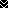 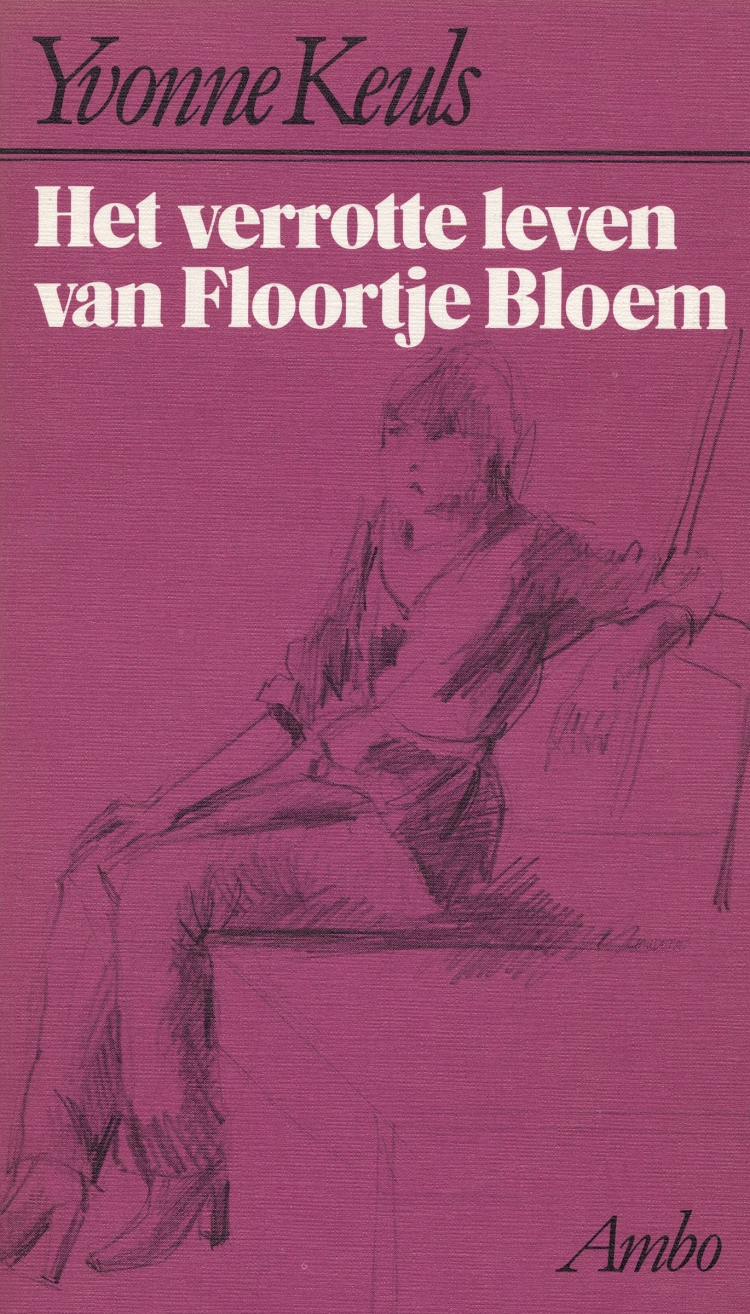 